Использование результатов итоговой аттестацииhttp://rirorzn.ru/ege_gia9/ispolzovanie-rezultatov-gia/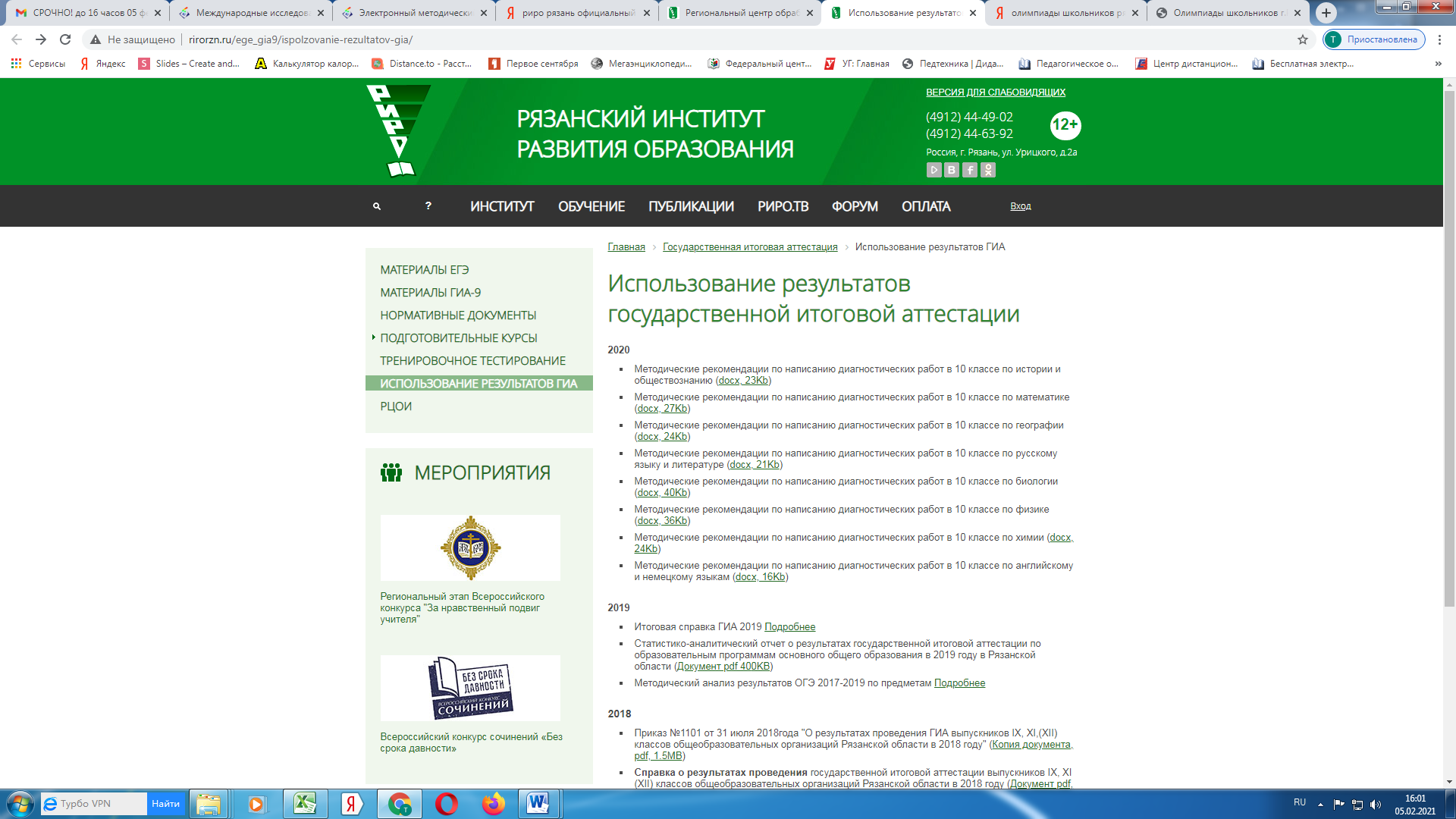 